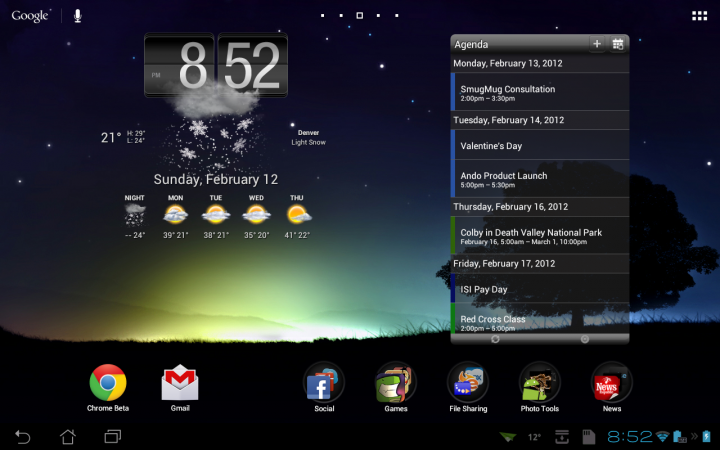 android (linux)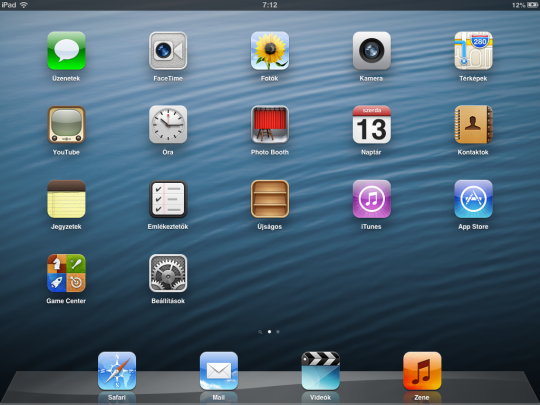 ipod – mac os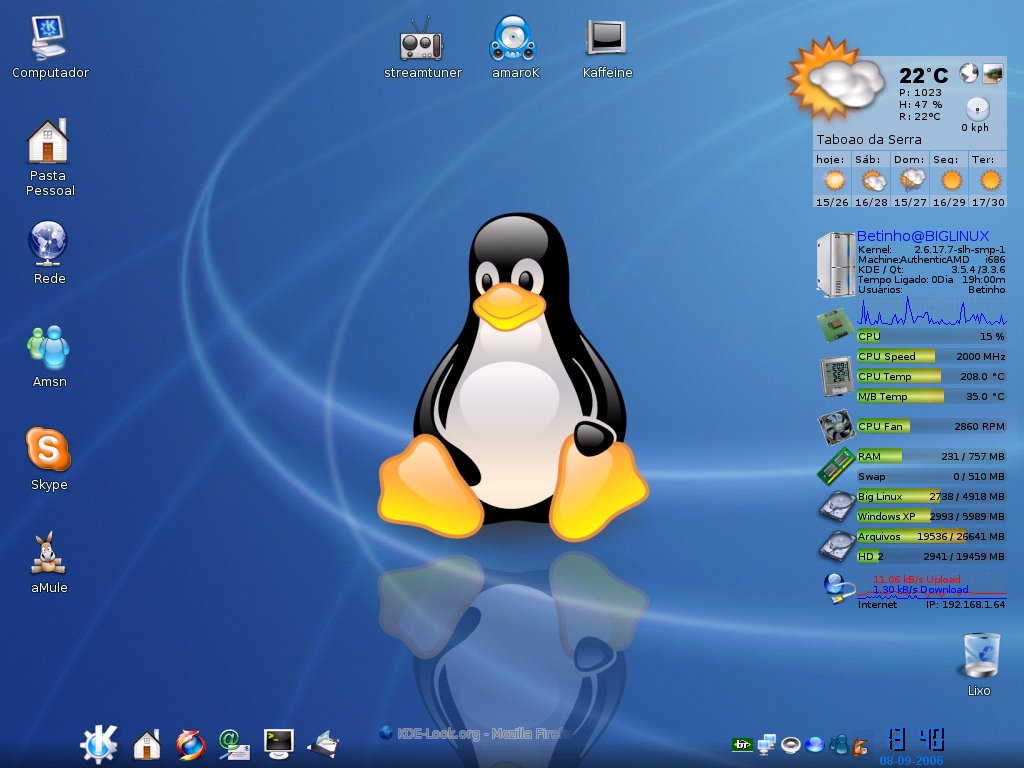 linux/unixmac os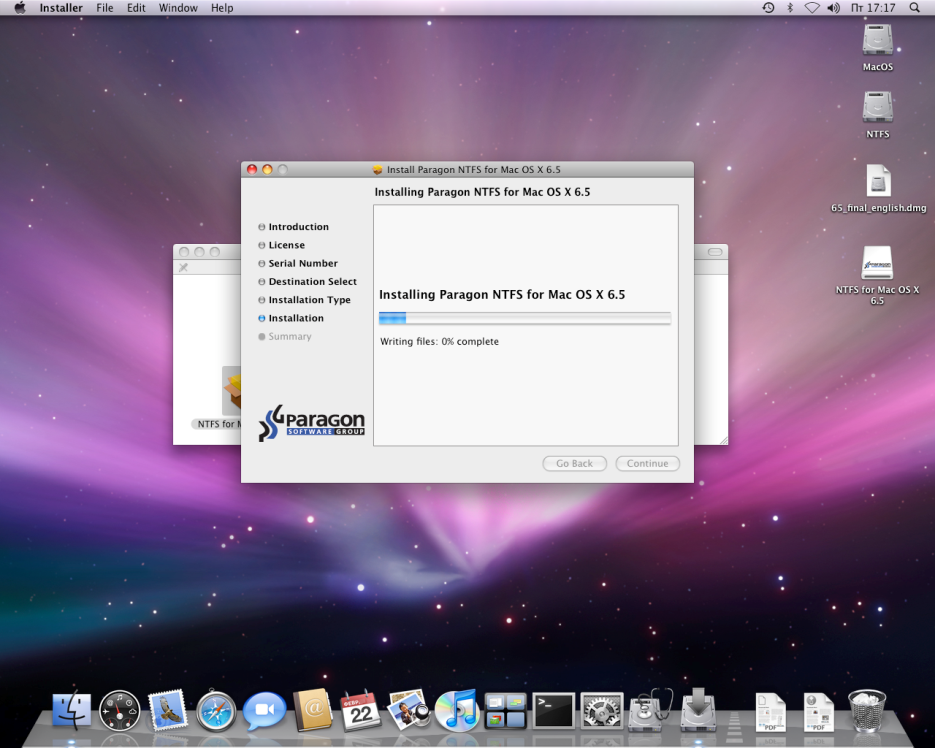 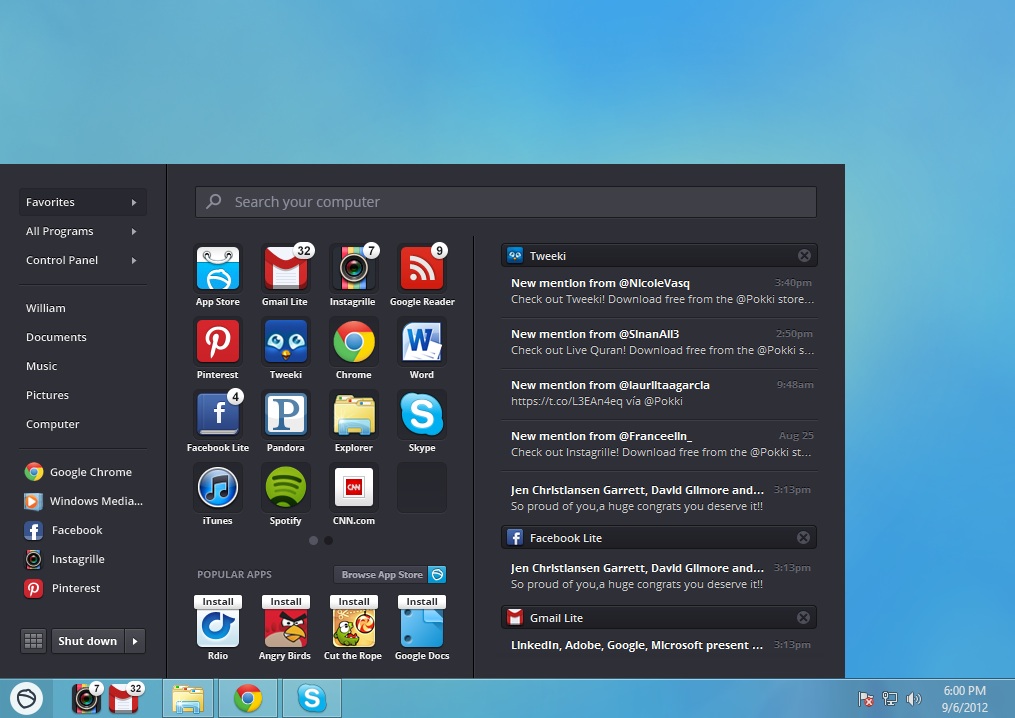 windows 8